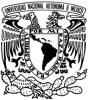 UNIVERSIDAD NACIONAL AUTÓNOMA DE MÉXICO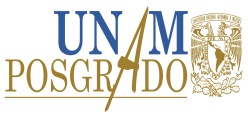 PROGRAMA DE MAESTRIA Y DOCTORADO EN  ESTUDIOS MESOAMERICANOSFACULTAD DE FILOSOFÍA Y LETRASINSTITUTO DE INVESTIGACIONES FILOLÓGICASPrograma de actividad académicaUNIVERSIDAD NACIONAL AUTÓNOMA DE MÉXICOPROGRAMA DE MAESTRIA Y DOCTORADO EN  ESTUDIOS MESOAMERICANOSFACULTAD DE FILOSOFÍA Y LETRASINSTITUTO DE INVESTIGACIONES FILOLÓGICASPrograma de actividad académicaUNIVERSIDAD NACIONAL AUTÓNOMA DE MÉXICOPROGRAMA DE MAESTRIA Y DOCTORADO EN  ESTUDIOS MESOAMERICANOSFACULTAD DE FILOSOFÍA Y LETRASINSTITUTO DE INVESTIGACIONES FILOLÓGICASPrograma de actividad académicaUNIVERSIDAD NACIONAL AUTÓNOMA DE MÉXICOPROGRAMA DE MAESTRIA Y DOCTORADO EN  ESTUDIOS MESOAMERICANOSFACULTAD DE FILOSOFÍA Y LETRASINSTITUTO DE INVESTIGACIONES FILOLÓGICASPrograma de actividad académicaUNIVERSIDAD NACIONAL AUTÓNOMA DE MÉXICOPROGRAMA DE MAESTRIA Y DOCTORADO EN  ESTUDIOS MESOAMERICANOSFACULTAD DE FILOSOFÍA Y LETRASINSTITUTO DE INVESTIGACIONES FILOLÓGICASPrograma de actividad académicaUNIVERSIDAD NACIONAL AUTÓNOMA DE MÉXICOPROGRAMA DE MAESTRIA Y DOCTORADO EN  ESTUDIOS MESOAMERICANOSFACULTAD DE FILOSOFÍA Y LETRASINSTITUTO DE INVESTIGACIONES FILOLÓGICASPrograma de actividad académicaUNIVERSIDAD NACIONAL AUTÓNOMA DE MÉXICOPROGRAMA DE MAESTRIA Y DOCTORADO EN  ESTUDIOS MESOAMERICANOSFACULTAD DE FILOSOFÍA Y LETRASINSTITUTO DE INVESTIGACIONES FILOLÓGICASPrograma de actividad académicaDenominación:  El proceso de redacción de una tesis en Historia de los pueblos indios y antropología socialDenominación:  El proceso de redacción de una tesis en Historia de los pueblos indios y antropología socialDenominación:  El proceso de redacción de una tesis en Historia de los pueblos indios y antropología socialDenominación:  El proceso de redacción de una tesis en Historia de los pueblos indios y antropología socialDenominación:  El proceso de redacción de una tesis en Historia de los pueblos indios y antropología socialDenominación:  El proceso de redacción de una tesis en Historia de los pueblos indios y antropología socialDenominación:  El proceso de redacción de una tesis en Historia de los pueblos indios y antropología socialClave: Semestre:Campo de conocimiento:Campo de conocimiento:Campo de conocimiento:Campo de conocimiento:No. de créditos: Carácter: Obligatoria (  ) Optativa ( X )    de elección  ( X )Carácter: Obligatoria (  ) Optativa ( X )    de elección  ( X )Carácter: Obligatoria (  ) Optativa ( X )    de elección  ( X )HorasHorasHoras por semana: Horas al semestreTipo: Tipo: Tipo: Teoría:Práctica:Tipo: Tipo: Tipo: Modalidad: Modalidad: Modalidad: Duración del programa: SemestralDuración del programa: SemestralDuración del programa: SemestralDuración del programa: SemestralSeriación:       No ( X )         Si (  )         Obligatoria (     )      Indicativa (  )Actividad académica subsecuente:Actividad académica antecedente: Objetivos generales: El curso busca respuestas a la pregunta ¿Como se plantea adecuadamente el proceso de redacción de una tesis? y aborda una serie de problemas relacionados con la escritura, la organización del trabajo y la articulación entre la descripción y la teoría.Objetivos específicos: Se trata de un curso práctico de redacción de tesis que desarrollé a partir de experiencias, enfocándose en problemas que se presentan comúnmente entre los alumos de nuestro Posgrado.Se enfatiza que la maestría es la fase donde se aprende investigar, para después pasar al doctorado donde se realizan estudios más detallados y más profundos.En primer lugar, el curso está pensado para los alumnos del 4 semestre de la Maestría. Índice temáticoÍndice temáticoÍndice temáticoÍndice temáticoÍndice temáticoUnidadTema HorasHorasHorasUnidadTema TeóricasTeóricasPrácticas1. ¿Como se plantea adecuadamente el proceso de redacción de una tesis?1.1. Recapitular sobre el proceso de investigación. ¿Porque elegí este tema y no otro? ¿Qué sucedió durante el proceso de investigación? ¿Qué aprendí en las clases del Posgrado y a partir de las lecturas?¿Qué es lo más interesante de mi trabajo?¿Porqué me llaman la atención ciertos enfoques o teorías y otros no?¿Cual es realmente la justificación de mi trabajo, olvidándome de mi proyecto original…?1.2. Iniciar la redacción¿Cómo desarrollo empatía con los futuros lectores? ¿Le dirigo a mis colegas mesoamericanistas o a un lector interesado en mi tema pero que vive quien sabe donde (y ni sabe cual es la diferencia entre mayas y aztecas)?1.3. Los antecedentes¿Cómo desarrollo mi tema a partir de los “pros” y “contras” de los autores que me enteceden?1.4. La revisión bibliográfica¿Cómo puedo estar seguro que mi bibliografía está completa y que no hay cosas importantes que hacen falta que las tome en cuenta? ¿Y qué hago si me doy cuenta que alguien más está haciendo lo mismo que yo?¿Qué hago con la bibliografía en lenguas que no entiendo?1.5. El título y el índice¿Como encontrar buenos títulos para mi obra y sus capítulos? 1.6. Las ilustraciones, mapas y gr
﷽﷽﷽﷽﷽﷽﷽﷽ustraciones y gre de la ciencia?smo se caracterizan por un  áficas2. La redacción y la organización del trabajoEl valor de la brevedad. Aprender ser conciso. No ser cantinflesco.Aprender no perder el tiempo con la redacción de borradores que no van a servir para la versión final.Permitirse experimentar con el pensamiento.Porque una investigación nunca termina y todo resultado es preliminar.¿Cómo desarrollo la disciplina necesaria y la rutina cotidiana para terminar a tiempo? Organizar el tiempo. Calcular el tiempo que me falta para terminar.3. La descripción de los documentos3.1. Qué métodos utilizo para ello.Las dos partes del trabajo: trabajo de archivo y redactar un documento3.2. Redactar La descripción densa. Describir sin aburrir. Las diferencias entre un ensayo, periodismo, historia.¿Cánto material necesito para sostener mi trabajo? ¿Qué otro tipo de materiales, aparate de documentos, necesito para mi trabajo de tesis ¿puedo hacer una comparación con poblados, temáticas y otros con la actualidad?¿De que puedo hablar y de que no?¿Faltas de respeto en nombre de la ciencia? Cuestiones de ética profesional.3.2. La relación con la gente e instituciones o poblaciones donde se encuentran los archivos, ¿Me facilitan la consulta? ¿Qué problemas tengo con los archivos en función del estado de los documentos? ¿Qué hago si no me pueden prstar un docuemnto que es importante?¿Qué es la imagen que doy de ellos, qué es la imagen que quiero dar de ellos y qué es la imagen que convendría a ellos?¿Cómo lo hago para que se escuchen las voces de los “informantes” presentes en mis documentos? ¿Quien habla más: los documentos o yo? (Estategias dialógicas)4. La interpretación documental¿Me puedo recibir con puras descripciones ? ¿Cómo desarrollo interpretaciones a partir de de la información que obtuve? 5. La teoría¿Para que me sirve la teoría? ¿No es suficiente con lo que describo? ¿Enfoque o teoría?¿Como articulo la teoría y mi trabajo documental… y puedo presentar mi propia teoría?¿Cómo criticar de una manera elegante y adecuada? ¿El eclecticismo: que tiene de malo?¿Cómo cuestionar cosas que todo el mundo da por hecho?¿Cómo lograr para que se vea que mi trabajo es original y relevante?¿Qué es una contribución al conocimiento?6. Estrategias políticas-académicas 6.1. En relación con el tema que trabajo¿Cuál es la relevancia política y social de mi trabajo?¿Conviene o sirve mi trabajo a las comunidades mesoamericanas? ¿Para que sirve mi nvestigación? 6.2. En relación con el gremio¿Cito solamente a mis amigos, mi asesor y los amigos de mi asesor? ¿Cómo manejo mis simpatías y antipatías? ¿Cómo manejo las presiones grupales? ¿Respeto a mi profesor o le rindo culto?¿Me va a ir bien si llamo la atención con mi trabajo? La competencia entre académicos y el miedo a ser criticado o envidiado.¿Prefiero la tradición o la innovación? ¿Ser radical o ser equilibrado? ¿Es malo seguir a las modas intelectuales? ¿Debo seguir a un maestro o una corriente? ¿Cómo crear una línea de investigación propia? ¿Me atrevo tener una postura propia?¿Realmente quiero ser académico?Total de horas:Total de horas:Suma total de horas:Suma total de horas:323232Contenido TemáticoContenido TemáticoUnidadTema y subtemas1-6Cada semana se revisa y se discuta el borrador de uno de los inscritos.Bibliografía básica:  En un princio se planea que en esta clase leeremos los borradores de los capítulos de tesis de los alumos.Bibliografía básica:  En un princio se planea que en esta clase leeremos los borradores de los capítulos de tesis de los alumos.Bibliografía complementaria:  Puede ser que a algunos se les recomiende lecturas específicas.Bibliografía complementaria:  Puede ser que a algunos se les recomiende lecturas específicas.Sugerencias didácticas: Exposición oral		               (X)Exposición audiovisual	               ( )Ejercicios dentro de clase	               (X)Ejercicios fuera del aula	               ( )Seminarios		               ( )Lecturas obligatorias	                                 ( )Trabajo de investigación	               ( )Prácticas de taller o laboratorio                  ( )Prácticas de campo	                                ( )Otras: ____________________                ( )Mecanismos de evaluación del aprendizaje de los alumnos: Exámenes parciales		                   (  )Examen final escrito		                   (  )Trabajos y tareas fuera del aula	                   (  )Exposición de seminarios por los alumnos    (X)Participación en clase	                                    (X)Asistencia	                                                      (X)Seminario                                                       (  )Otras:                                                              (  )